Приложение № 32 «Журнал бракеража готовой пищевой продукции»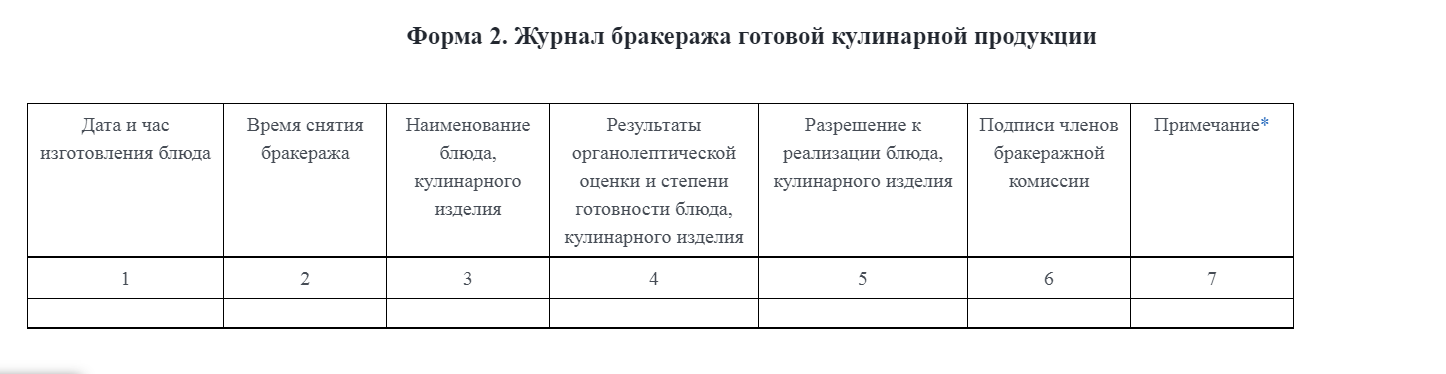 